Third Sunday of Advent, Cycle AOSP – 2022There is little doubt	That tabloid news – both in print and online – 		Revels in tales of the crash-and-burn, such as the recent: stories of the sudden implosion of a cryptocurrency exchange 		and the descent of its CEO’s into financial hell; 	the debacle of high-flying rap artist Kayne West		abandoned by Gap, JP Morgan Chase, Adidas and a stampede of others, or 	the erasure of British royals named Andrew		since Mum is no longer around to protect him.  The English word for taking pleasure from the misfortune of others		is the impossibly arcane epicaricacy … 	but most often we use the German Schadenfreude –		literally “joy from harm.”	Many languages have an equivalent:		in Hebrew it roughly translates			“There is no joy like malicious joy,”		and in Japanese			“The misfortunate of others taste like honey!“It is a very common human [and only human] phenomenon, documented among workers when they hear 			that the cutthroat colleague didn’t get the promotion		or among jilted lovers when they learn that the ex who dumped them is now having relationship problems.One study found that children as young as two years old			Showed signs of Schadenfreude 			when an unfair situations involving their peers, 			is finally rectified.	Some argue that Schadenfreude served the evolutionary purpose		of biologically enshrining our aversion to inequity		as well as a useful strategy for bolstering our self-work.I’m not sure such evolutionary explanations, however,	give us an adequate picture of why Matthewin the gospel tales from last week and this week	provide us a brief but graphic picture		of the striking decline in fortunes of one John the Baptist.	This once high-flying prophet		who so dramatically roared out of the wildernesswith a fearlessness that attracted droves of followers	even as he chastised and called them to repentance,who even appears to have counted cousin Jesus as a disciple			sensationally baptizing him in the Jordan			and anointing him as God’s own lamb,is now not only in prison, but staring down an all-but-certain death penalty.		He also seems possessed of an uncharacteristic self-doubt:
			did he baptize the right messiah?			did he anoint the right lamb?			did he embrace the right cousin?			did he too easily fall into the “speak to power” trap.		In a phrase: was his life, his prophetic ministry for naught?While I am coming to understand that the accumulation of years can trigger such reflectionsI believe there is more than advancing age goading us to wonder		if we have made the right key decisions in our lives.	It happens at so many of life junctures,		often in moments of self-doubt, when we wonder:			did I choose the right education path, school, major?			was this career track really suited to my needs?			should I have … did I … love another 				and where would that have taken me?			does this church, this religion, this God				serve me on this life journey?Such soul searching sometimes leads to that ultimate question:has my life been a waste?	It is a question so pervasive, so enduring 		that every year in this season tens of millions journey into Frank Capra’s retelling of this soul-searching dilemmaas George Bailey contemplates ending it all			in the Christmas classic, “It’s a wonderful life.”	A more recent version appears in Matt Haig’s rapturous novel		The Midnight LibraryA tale of Nora who has lost so much 		that living has become too much of a chore … 			and then, teetering between life and death,			she unexpectedly journeys into a magical library		where every one of the thousands of books on the shelves		is an alternate life ahead of her …		the dilemma is which one to chooseor whether life is worth choosing at all.The Baptist we know as John		did not craft a Capraesque movie		nor pen a novel exploring his dark night of the soul	But he apparently took another route 		pursued by so many others before and after him:		he dispatched a missive from prison.Letters from prison are a recognized literary genre	even a part of the New Testament canon		as St. Paul is documented writing from there.	Such epistles are often a source of great wisdom.	Other famous examples are those penned by 		the Lutheran Pastor and Nazi dissident Dietrich Bonhoeffer		Arrested and eventually executed for his part in a plot		To assassinate Adolph Hitler.	Then there is the celebrated 1963 Letter from the Birmingham Jail by Dr. Martin Luther King Jr.		offering his rationale for why it was a moral responsibility			to break unjust laws and take action.	More recently the letters of Nelson Mandela		who spent 27 years in prison, much on Robben Island, 			for his anti-apartheid struggle		were published in celebration of his 100th birthday.	These and others like them 		offer a unique glimpse into the soul		providing a kind of justification for one’s existence		and testimony that their actions, their arrests, their lives			were not for naught.While we do not have a fulsome letter from John,	Only a few lines – actually only one furtive sentence – 		that one potent sentence 		sparks my imagination, as I wonder  what a complete epistle from him might have sounded like.I envision him writing something like	“it is dark and quiet here but I am not alone … that same spirit that I wrestled with in the desertThat same spirit that filled the air when I first started preaching repentance		That same spirit that hovered over the Jordan			The day I baptized him That spirit is here … brooding, and prodding, and wanting to wrestle with me still.In this wrestling, I am gratefulthat you took my questions to Jesus,difficult as that may have been,risking to appear like so many Phariseessetting a public trap for my cousin.But he understood it was not a trickbut a trauma … a dark questioning of the soulthat prompted such a question.I really did wonder if he was the one:the messiah who would liberate usand overthrow the Roman armywho would engineer the demiseof puffed up, overfed clerical leadersand their religion tuned only toward self-preservation; 		or whether he’d simply turn out to be one of them.	His answers about the blind, the deaf, the lame and the poor		frankly shocked me.	That is not what I baptized him for: 		where is the holy revolt,		his taking on the pompous elite,		winning over the masses,		steamrolling the priests and politicians,		and reestablishing the house of David, 		the throne of Solomon?I am deeply disappointed; but ultimately only in myself,		for in the midst of preaching repentance		I gave into the temptation of wanting my own messiah		who would speak and act the way I hopedthe way I had dreamed.But cousin Jesus appears to be filled with God’s spirit	Not mine. 		And so he has not toppled the mighty		He has not silenced clerical pomp		He has not ended greed and abuse			or the trampling of the poorBut he has exposed it.That means I might be seeing him here soon Maybe in a cell next to mine Awaiting his own execution The price of such deeply authentic ministry. Is he the true messiah?	I suspect that he is 	But we will only know, my friend,	If the spirit of his good news	Burns in the hearts of his followers,And they take up his mission:		In times of doubt to raise up hopeIn times of darkness to radiate lightIn times of greed to manifest generosityAnd in times of hatred and rejection, to respond in love.Until we meet again … be at peaceAnd, no matter in what prison you might dwell,No matter what darkness threatens to enfold you,take up his good news choose to be part of the proof		that I did truly baptize God’s own messiah		an unending source of consolation and lightand his name Jesus.PianoThough an epistle imagined, this gospel daydreaming	Yet, I believe, brings us into the center of a Baptist’s heart:		A heart confined but not silenced;		A heart assaulted but not despairing;		A heart wounded but deeply graced;	We, like John, might not always experience			The messiah we hope for, dream of, even demand		But he is the one the world profoundly desiresAnd desperately needs:			This boundary breaking			Peace proposing 			Humanity embracing teacher 	Who invites us		No matter what darkness enfolds us		Or oppression threatens us		To take up his good news			To be extensions of his own incarnation		And prove to a doubting world			That John did baptize the true messiah			Emmanuel – God with uswhom we call Christ the Lord, and the Church says: Amen.Music: Each winter as the year grows older,  Marty Haugen arrangementImage: https://ellettsvillecc.com/sermon_series/letters-from-prison 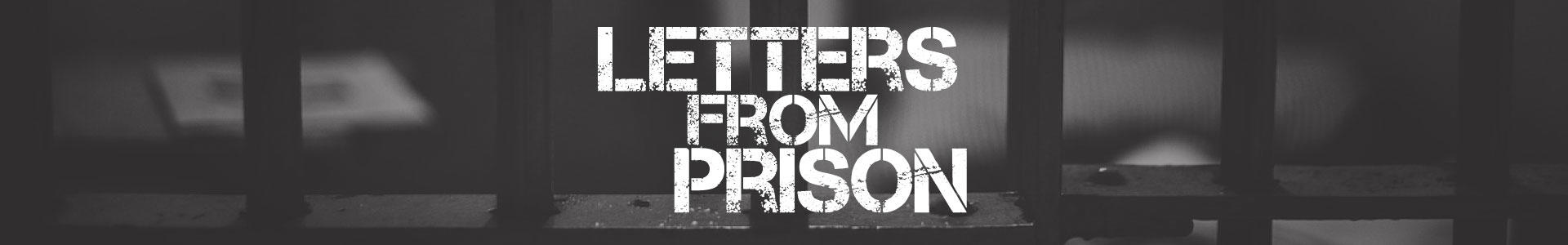 